Sister Bea Holt & Family, Brother Bobby Oliver passed            Sister Geraldine HouserSister Gwen Irvin’s, Brother Eddie Fulton                                     Sister Dorothy MasonPastor Childs, Aunt & Uncle		   Sister Teretha Shaffer’s Daughter, Dominique Sister Colleen Parker                                             Sister Michele Kemp’s friend’s Father	Mother Esther Loper			                      Bishop Lawrence Kirby  Sister Freddie Spiva                                                Sister Debra Anderson’s Sister, Betty                                                                                                                                                                                                                                                                                                                                                                                                                                                                                                                                                                                                                                                                                                                                                                                                                        Sister Graham’s Family, James & Betty Cooper                                               Ingram FamilyMother Lillie Sullivan			       Brother Marty Matthew’s MotherSister Anita Jones				       Sister Claudia Reid’s friend, TonyaSister Tunicha Allen’s, family & Friends		                Pastor Jarrett Williams, AuntSister Patina Lawson’s Mother                          All those infected & affected by Covid - 19Michael Lewis					                        Trina WilliamsMrs. Mary Cathey                                                              Our Seniors who depend on othersFamilies of Violence                                                                           Pray for revival in the cityBereaved Families                                                                       Bible Study’s Prayer lists     The Sick & Shut-in ListSister Minnie Delaney 	        Sister Nather Roby              Sister Dorothy Mason                         Sister Maracin Nord	               Sister Mattie Bailey	           Sister Barbara Harvey                    Sister Effie Gallien		               Sister Betty Harris                        Sister Mary CrossSister Annie Bond                                    Sister Pauline Cross               Sister Yvonne Glass                                                                   Nursing Homes/Health Care & Rehab CentersSister Prima Triplett		          Bria on the Lake, 2115 E. Woodstock Place  Sister Freddie MaJeed	                                    Alexian Village, 9301 North 76th StreetSister Linda Sykes                      Men. Falls Health Services, N84W17049  Menomonee Ave      Sister Erma Smith			                 Bria Trinity Village, 7500 W. Dean RoadPRAISE REPORTS	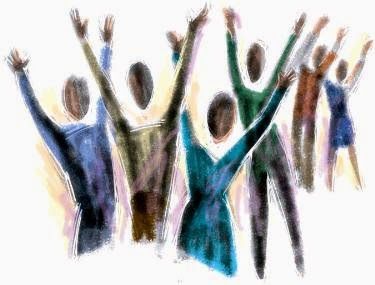 Mother Lillie Sullivan  home from hospital  Sister Annie Bond’s Sister Cora Odom, came home 	from hospital  Sister Geneva Conley’s Sister home from the 	hospitalIf you have someone to add to the Praise Report list, call the office.ANNOUNCEMENTS: Saturday, December 12 @ 1:00 pm Budget and Calendar Meeting.	Please call the church office to register.We are looking for tutors to assist our children who are having problems. Call the church office if you are interested.We are also looking for students who need assistance. Please call the church office.SENIORS, if you are graduating in 2021, please call the church office.My to-do list for today and every day! 1) Pray2) Be Grateful3) Be Kind4) Let go of what I can’t control5) Listen to the Spirit of God, within me6) Be productive, but calm7) Breathe   